MANUFACTURER’S FIXING INSTRUCTIONS AND PRODUCT DETAILS FOR ALLANTSBPCHFF GWSAFEDOR LIGATURE RESISTANT SAFETY PULL HANDLES, FINGER PLATES AND LIGATURE RESISTANT SAFETY DOOR FRAMESThe Safety Pull Handle and the Finger Push Plate are of a unique design and have been recognised by the 2gether NHS Foundation Trust with the award of a Commendation for Design Innovation.  The Safety Pull Handle and the Finger Push Plate are reversible and can be used for doors hung on the left or right, in conjuction with the Dortrend specially designed ligature resistant safety door frame for single doors.The Safety Handle can be fitted and secured to doors complete with the bespoke Finger Push Plate in accordance with Dortrend drawings.The Safety Handle comes as a three part kit for ease of on-site fitting comprising of the main varnished hardwood door mounting, a white powder-coated 2mm thick mild steel plate and the matching varnished hardwood hand grab. These are all secured as shown on the attached manufacturer’s photographs and manufacturer’s drawings. It should be noted that the timber components can be supplied in Ash, Beech, Oak, Mahogany, Teak or Sapele to suit the customer’s requirements.     The Safety Pull Handle is to be located and secured to the external face only of the outward opening door as directed by the Architect, Project Manager or Site Manager and in accordance with Client contract drawings.The Safety Pull Handle and the Finger Push Plate shall only be fitted by competent skilled trade persons in accordance with Dortrend drawings, nos DT/001/16, DT/002/16, DT/003/16, DT/004/16, DT/005/16, DT/006/16, DT/007/16 and DT/008/16 using the steel plate of the handle as a template to position the holes for the 5no machine screw fixings.It should be noted that Dortrend Ltd offer bespoke ANTSBPCHFF GWSAFEDOR Ligature Resistant Safety Pull Handles in 120mm, 160mm and 190mm widths or in any width to suit the client’s specific needs and the bespoke Finger Push Plate can be supplied as a separate item. These can be used with the Dortrend ligature resistant reversible safety door frames for single doors. The safety door handles can be used with single and double doors all in accordance with drawings DT/006/16, DT/007/16 and DT/008/16 in order to accommodate cavity and single skin masonry walls.It should be noted that the handle when fitted to double doors will only operate when one of the doors is securely bolted in the closed position.  All handles are secured with:5no M8 x 100mm 6 lobe button head A2 stainless steel machine screws (to suit driver size T40).5no M8 x 30mm button head 6 lobe pin barrel nuts A2 stainless steel (to suit driver size T40).The Finger Push Plates are secured by the above 5no machine screws plus10no No6 x 1” 6 lobe countersunk A2 stainless steel self tapping screws (to suit driver size T15). All fixings must be tamper proof in line with manufacturer’s recommendations.Dortrend can also provide bespoke, ligature resistant timber safety door frames in soft or hardwood for single doors. Due to the unique design the door frame is reversible, to suit the handing needs of the client on site, thus giving greater flexibility and certainty when ordering. All as shown on drawings DT/006/16 and DT/007/16 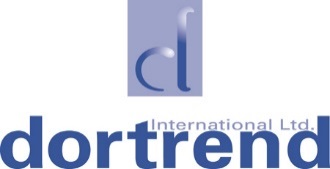 July 2016Dortrend International Ltd, Riverside Business Centre, Worcester Road,Stourport-on-Severn, DY13 9BZ  Tel: 01299 827837  Email: sales@dortrend.co.uk